                               Консультация для родителей.             «Трудовое воспитание детей раннего возраста».       Трудовое воспитание должно входить в жизнь ребенка с самого раннего возраста и осуществляться последовательно и систематически. Труд, направленный на удовлетворение личных потребностей (одевание, раздевание, прием пищи, мытье рук, пользование носовым платком и т. д.) Формирование тех или иных навыков начинается с прямого показа действия, сопровождаемого объяснением. Например, обучая мытью рук. воспитатель заворачивает рукава своей одежды, намыливает руки, трет их, смывает мыло, вытирает руки и только после этого побуждает детей повторить все действия в той же последовательности. Необходимо создать у детей хорошее настроение, используя разные  потешки:Беги чистая водичка, мы пришли умытьсяЧистая водичка моет Вове личико,Настеньке ладошки, а пальчики Илюшке.        Обучая детей снимать одежду, воспитатель  раздевает куклу. Все действия с куклой сопровождаются словами (расстегиваем пуговицы, застежки на обуви, снимаем и аккуратно складываем одежду). Положительная оценка успехов ребенка вызывает у него удовлетворение, рождает уверенность в своих силах. «Посмотрите, как Ира быстро и правильно сапожки одела», «Молодец, Настя, она помогает застегнуть кофточку Марине».         Для наиболее успешной воспитательной работы по приучению  к труду и воспитанию навыков по самообслуживанию детей могут быть только при тесном взаимодействии с семьей ребенка. Терпеливо изо дня в день взрослые члены семьи показывают малышу, как и что нужно делать, как чисто вымыть руки, как одеться, куда класть вещи, как раскладывать игрушки. Показывая детям, различные приемы родители учат их добиваться лучших результатов при наименьшей  затрате сил; рассказывают,  для чего нужно, т. е. какова цель труда. Показ приемов работы обязательно надо сопровождать помощью, напоминая детям о том, как и когда нужно делать. Результаты труда проверяются, дается оценка хорошо или нет и почему. Убеждение, поощрение даже небольших достижений являются действенными методами в приучении к труду по самообслуживанию. У детей нашей группы раннего возраста формируются предпосылки для совместной деятельности. Мы учим малышей трудиться  дружно, при одевании и раздевании помогать друг другу. Усвоению детьми  навыков по самообслуживанию способствуют и дидактические игры типа: «Оденем куклу Настю», «Искупаем Зайку». «Угостим кукол», «Уложим Мишку спать», игры с куклами: «Кукла Наташа пришла в детский сад», «Кукла Маша замерзла».          В нашей группе созданы все необходимые условия для развития самостоятельности ребенка в самообслуживании: мебель по росту детей, шкафы для хранения верхней одежды, шкафчики с индивидуальными полотенцами, личные горшки, у каждого ребенка кроватка для дневного сна и т. д.          Обучая детей трудовым навыкам, совместно с родителями, хочется отметить:Дети, свободные от опеки взрослых, более самостоятельны и уверенны в своих силах. Обслуживая себя, ребенок впервые устанавливает отношения с окружающими людьми, осознает свои обязанности по отношению к ним, начинает понимать цену  заботам взрослых и, постепенно проявляет заботу о своих близких.Приучение детей одеваться, есть, умываться, убирать за собой игрушки воспитывает у них самостоятельность, желание и умение прилагать усилия, достигать положительного результата.Повторность режимных процессов, постоянство требований к детям обеспечивают прочность навыков, создают предпосылки для формирования потребности в чистоте и опрятности, привычки к самообслуживанию.Труд по самообслуживанию повышает работоспособность и выносливость организма, развивает ловкость, координацию движений. Доставляет эстетическое удовольствие.         В обучении самообслуживания у детей мы используем художественную литературу: Л. Воронкова «Маша – растеряша», В. Осеева «Лекарство», стихи К. Чуковского «Мойдодыр», А. Барто «Девочка чумазая», З. Александрова «Что взяла, клади на место», «Топотушка», Ю. Тувим «Письмо ко всем детям по одному очень важному делу», И. Муравейка «Я сама», С Капутикян «Кто скорее допьет» и потешки: «Водичка, водичка, умой мое личико», «Травка – муравка», «Ночь пришла, темноту привела» и т. д.  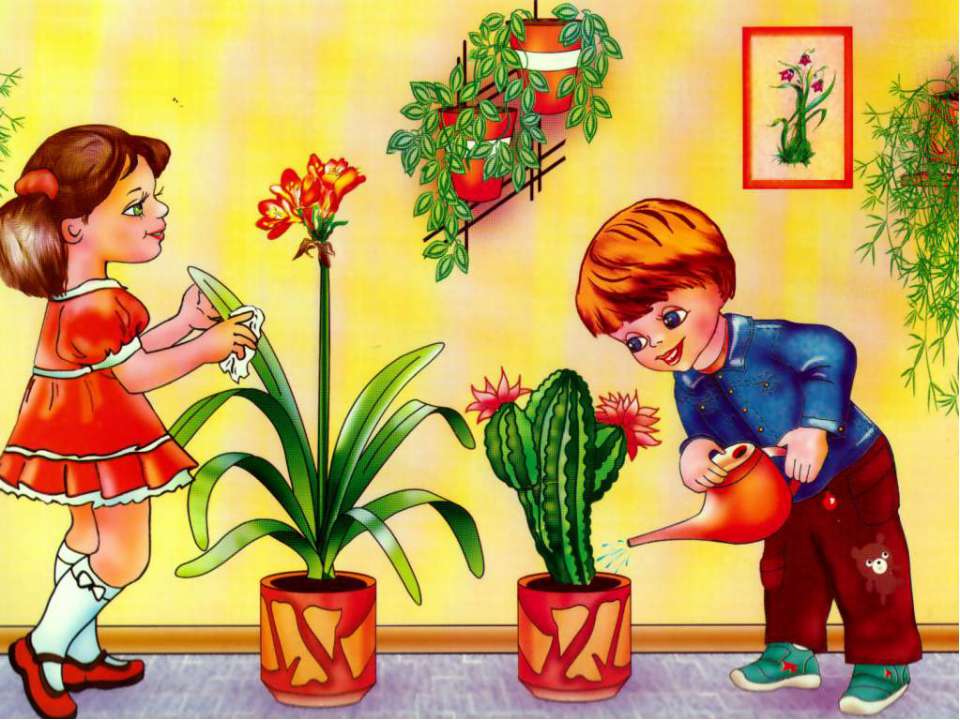 